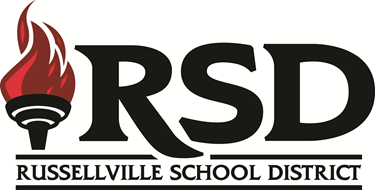 Dear Parent:All students entering the Russellville School District are required to comply with the immunization requirements issued by the Arkansas State Board of Health. Listed below are the immunizations currently required for the 2021-2022 school year.Pre-Kindergarten DTaP- 5 doses with 1 dose on/after 4th birthday.Polio- 4 doses with 1 dose on/after 4th birthday. Hib- 3 or 4 doses with last dose on/after 1st birthday.Hepatitis B- 3 doses.MMR- 2 doses with 1 dose on/after 4th birthday.Varicella- 2 doses with 1 dose on/after 4th birthday. Pneumococcal- 3 or 4 doses with last dose on/after 1st birthday.Hepatitis A- 2 doses with 1 dose on/after 1st birthday.Kindergarten:DTP- 4 doses with 1 dose on on/after 4th birthday. Polio- 3 doses with 1 dose on/after 4th birthday.MMR- 2 doses with 1 dose on/after 1st birthday.Hepatitis A- 1 dose on or after 1st birthday.Hepatitis B- 3 doses.Varicella- 2 doses with 1 dose on/after 1st birthday. 1st-12th grade:DTP- 4 doses with 1 dose on on/after 4th birthday. Tdap- If your child will be 11 years old as of September 1, 2021 then 1 dose will be required.Polio- 3 doses with 1 dose on/after 4th birthday. MMR- 2 doses with 1 dose on/after 1st birthday.Hepatitis A- 1 dose on/after 1st birthday. Hepatitis B- 3 doses.Varicella- 2 doses with 1 dose on/after 1st birthday. Meningococcal- 1st dose is required to enter 7th grade.  The 2nd dose needs to be given at age 16.**If your child receives the 1st dose at age 16 or older, a 2nd dose is NOT required.**Chickenpox- A history of disease will be accepted if provided in writing by a licensed medical professional (MD, DO, APN, PA)All immunization records submitted must be from a licensed physician, public health department, or military service with a physician’s signature. To make an appointment with the Pope County Health Department, please call 479-968-6004. If you have any questions, please contact your school nurse.Thank you,Russellville School District Nurses